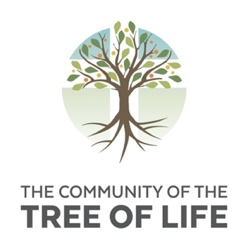 Community of the Tree of LifeApplication FormSeptember 2020 – June 2021IntroductionBefore you start, please tell us how you heard about us.Click here to enter your answerPersonal detailsTitle	TitleFirst Name	First NameOther/Middle Name(s)	Other NamesLast Name	Last NamePreferred Name	Preferred NameGender	GenderDate of Birth	Date of BirthCountry of Origin	Country of OriginDo you currently have permission to live and work in the UK, which does not expire before July 2021?	 Yes	 NoContact detailsHouse Number/Name	House NoStreet Name	StreetAddress Line 2	Address Line 2City	CityCounty	CountyPostcode	PostcodeLandline telephone	LandlineMobile telephone	MobileEmail Address	EmailEducation and EmploymentWhat is your highest level of education?Level of EducationWhat is your current occupation?OccupationPersonal CircumstancesAll communication within the Community is using the English Language.Is English one of your first languages? Yes	 NoIf ‘No’, what is your mother tongue?LanguageResident membership of the Community is only open to those who are single and are willing to remain so during their time in the Community House.Which of these apply to you? Single and not in a romantic relationship Single and in a committed romantic relationship Engaged Married Married but separated Civilly partnered Divorced WidowedOther (please specify)OtherHealthAre you affected by any disabilities? Yes	 NoPlease briefly describe your situation and needsClick here to enter your answerPlease provide details of any medical conditions (physical or mental) for which you are currently receiving treatment or support or have received treatment or support in the past.Click here to enter your answerChurch InvolvementAe you regularly involved in a church community? Yes	 NoName of the church where you worship most regularlyClick here to enter your answerDenomination or affiliationDenominationBriefly describe your own personal experience of churchClick here to enter your answerSafeguardingCommunity Members will be working with vulnerable members of the public during the service aspect of the year and so the Community is required to run adequate Disclosure and Barring Service (DBS, formerly CRB) checks for all Community Members prior to the start of the programme.  Please indicate your status regarding these checks.Do you have a current DBS Certificate? Yes …Have you subscribed to use the DBS Update Service in the past 6 months? Yes	 No No …Are you willing to undertake a DBS check?
 Yes	 NoDeclarationI agree to my details being stored electronically for the purpose of this application.
(All such records will be destroyed either upon the unsuccessful completion of this application,
or within 2 years of having completed the programme.)Name: Name